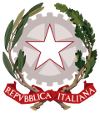 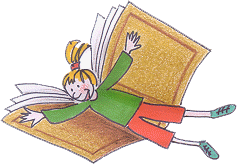 ______________________________________________________________________________Al Dirigente Scolastico dell’IC “Frattini”Dott.ssa Francesca VanoliOggetto: richiesta PC in comodato d’usoIo sottoscritto/a _______________________________________________,  genitore dell’alunno/a____________________________________________   , iscritto/a alla classe                     della	Scuola primaria “Rusconi” di Caravate	Scuola primaria “Riva” di Leggiuno	Scuola primaria “Manzoni” di Monvalle	Scuola primaria “Besozzi” di Sangiano	Scuola secondaria “Frattini” di Caravate	Scuola Secondaria di LeggiunoAi sensi dell’art. 1 c.1b del Decreto Ministeriale 187 26 marzo 2020, CHIEDOcon la presente che a mio figlio/mia figlia sia assegnato un pc portatile in comodato d’uso.Dichiaro quanto segue:nella mia famiglia ci sono ________ alunni iscritti alle scuole dell’istituto;ho presentato una sola richiesta di PC all’istituto comprensivo “Frattini”;sono consapevole che il PC è in “comodato d’uso” e ho preso visione del contratto;sono consapevole di essere il diretto responsabile della cura e della custodia del PC e che, in caso di danni o furto, l’Istituto ne chiederà il risarcimento.Comunico i miei dati, necessari alle pratiche di comodato d’uso:Nome cognome del genitore: ______________________________________________________Indirizzo: _______________________________________________________________________n. di telefono fisso: _______________________________________________________________n. di cellulare: ___________________________________________________________________email: _________________________________________________________________________Allego a questo modulo una copia o una fotografia della mia carta di identità.DataIl Genitore (nome e cognome)